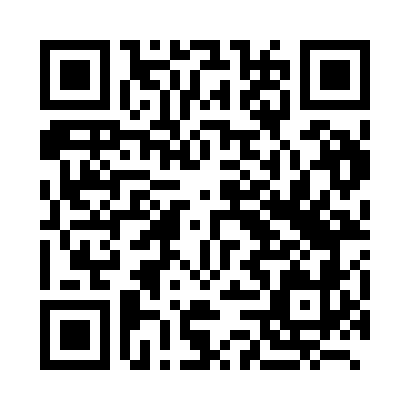 Prayer times for Zoresti, RomaniaMon 1 Jul 2024 - Wed 31 Jul 2024High Latitude Method: Angle Based RulePrayer Calculation Method: Muslim World LeagueAsar Calculation Method: HanafiPrayer times provided by https://www.salahtimes.comDateDayFajrSunriseDhuhrAsrMaghribIsha1Mon2:585:301:176:409:0411:232Tue2:595:301:176:409:0411:223Wed3:005:311:186:399:0411:224Thu3:015:321:186:399:0311:215Fri3:035:321:186:399:0311:206Sat3:045:331:186:399:0311:197Sun3:065:341:186:399:0211:188Mon3:075:351:186:399:0211:179Tue3:095:351:196:399:0111:1610Wed3:105:361:196:389:0111:1411Thu3:125:371:196:389:0011:1312Fri3:145:381:196:389:0011:1213Sat3:155:391:196:388:5911:1014Sun3:175:401:196:378:5811:0915Mon3:195:411:196:378:5811:0716Tue3:215:411:196:378:5711:0617Wed3:235:421:196:368:5611:0418Thu3:255:431:196:368:5511:0319Fri3:275:441:206:358:5411:0120Sat3:285:451:206:358:5310:5921Sun3:305:461:206:348:5210:5822Mon3:325:471:206:348:5110:5623Tue3:345:481:206:338:5010:5424Wed3:365:501:206:338:4910:5225Thu3:385:511:206:328:4810:5026Fri3:405:521:206:318:4710:4827Sat3:425:531:206:318:4610:4728Sun3:445:541:206:308:4510:4529Mon3:465:551:206:298:4410:4330Tue3:485:561:206:298:4310:4131Wed3:505:571:206:288:4110:39